Run 39 – 5.2km Reynell – Woodcroft loop runc 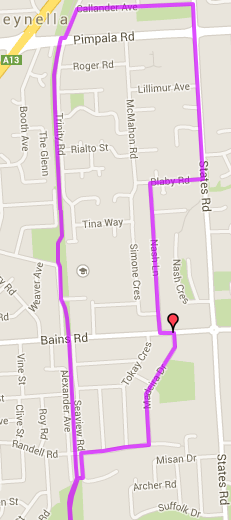 Run 39 – 10.2km Reynell-Woodcroft loop run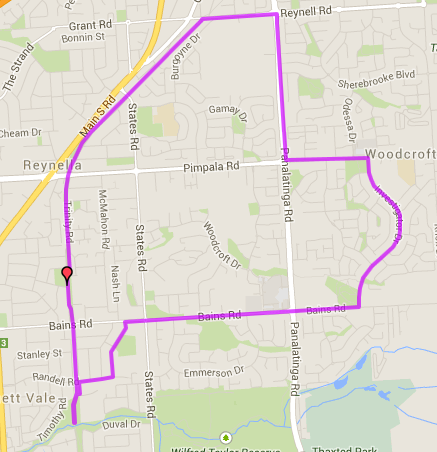 Run 39 – 21.4km Reynell-Woodcroft loop run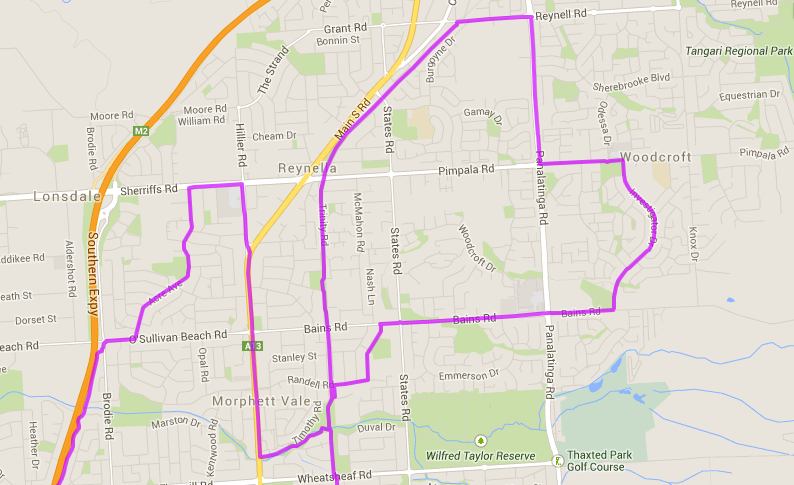 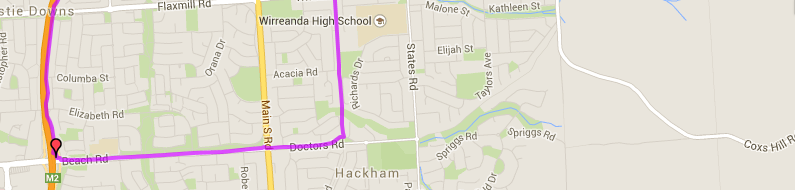 